Οδηγίες Παραγγελίας Ηχομονωτικών ΚουρτινώνA.Cu.NoiseΣκίτσο κάτοψης κουρτίνας και μηχανισμού κύλισης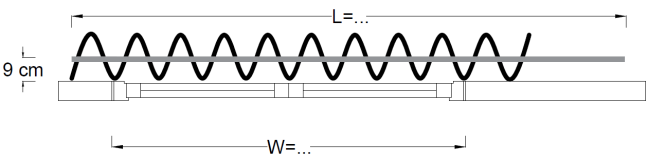 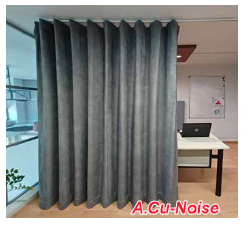 Τεχνικά στοιχείαΚατηγορίες επιλογώνΕπιλογήΎφασμαΒελουτέ ΎφασμαΒελούδο FR (fire rating)ΎφασμαCotton black 500 gr/m2ΎφασμαWool 320 gr/m2Κωδικός χρώματος υφάσματος….….Σύστημα ΣτήριξηςΑπό την ΟροφήΣύστημα ΣτήριξηςΑπό τον ΤοίχοΣύστημα ΚύλισηςΧειροκίνητοΣύστημα ΚύλισηςΜε κορδόνιαΣύστημα ΚύλισηςΗλεκτροκίνητοΣύστημα ΚύλισηςΑσύρματη λειτουργίαΔιαστάσεις κάλυψης με κουρτίναΎψος (δάπεδο έως οδηγό κύλισης)…cmΔιαστάσεις κάλυψης με κουρτίναΠλάτος…cmΜήκος οδηγού κύλισης *Σημείωση: Θα πρέπει να ληφθεί υπόψη το πρόσθετο τμήμα που προορίζεται για το μάζεμα της κουρτίνας …cmΜήκος οδηγού κύλισης *Σημείωση: Θα πρέπει να ληφθεί υπόψη το πρόσθετο τμήμα που προορίζεται για το μάζεμα της κουρτίνας …cmΕπιπρόσθετες πληροφορίεςΣτοιχεία επικοινωνίας        με πελάτηΤηλ. ………………….. Mail…………………Τηλ. ………………….. Mail…………………Στοιχεία επικοινωνίας        με πελάτηΤηλ. ………………….. Mail…………………Τηλ. ………………….. Mail…………………